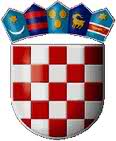 REPUBLIKA HRVATSKA		VARAŽDINSKA ŽUPANIJA   OPĆINA VIDOVEC   OPĆINSKO VIJEĆEKLASA: 363-04/19-01/01URBROJ: 2186/10-01/1-19-01Vidovec, 20. prosinca 2019.Na temelju članka 111. stavak 2. Zakona o komunalnom gospodarstvu („Narodne novine“ broj: 68/18 i 110/18) i odredbe članka 31. Statuta Općine Vidovec („Službeni vjesnik Varaždinske županije“ broj: 04/18.),  Općinsko vijeće Općine Vidovec na svojoj 20. sjednici održanoj dana 20. prosinca 2019.godine donosi sljedeću ODLUKUo službenoj iskaznici i službenoj odorikomunalnog redara Općine VidovecČlanak 1.Ovom Odlukom određuje se izgled i sadržaj službene iskaznice i službene odore komunalnog redara Općine Vidovec.Riječi i pojmovi koji imaju rodno značenje korišteni u ovoj Odluci odnose se jednako na muški i ženski rod, bez obzira jesu li korišteni u muškom ili ženskom rodu.Članak 2.Službena iskaznica komunalnog redara izrađuje se na punijem papiru bijele boje, dimenzija 85 x 55 mm i zaštićuje se prozirnim plastičnim omotom. Tekst na iskaznici ispisan je crnom bojom.Obrazac iskaznice komunalnog redara tiskan je uz ovu Odluku i njen je sastavni dio.Članak 3.Prednja strana iskaznice iz članka 2. ove Odluke sadrži:otisnuti grb Republike Hrvatske;natpis: Republika Hrvatska, Varaždinska županija, Općina Vidovec, Jedinstveni upravni odjel;naziv „SLUŽBENA ISKAZNICA KOMUNALNOG REDARA“;mjesto za fotografiju, veličine 28x32 mm, preko koje je, u donjem lijevom kutu, otisnut pečat Jedinstvenog upravnog odjela Općine Vidovec;ime i prezime nositelja iskaznice;broj iskaznice.Članak 4.Na poleđini iskaznice ispisan je tekst o ovlastima komunalnog redara, datum izdavanja iskaznice, mjesto za pečat i potpis pročelnika Jedinstvenog upravnog odjela, upozorenje da iskaznica vrijedi do opoziva.Tekst ovlaštenja komunalnog redara iz stavka 1. ovog članka glasi:  „Vlasnik ove iskaznice ovlašten je u okviru svoje nadležnosti utvrđene zakonom i drugim propisima obavljati nadzor nad primjenom i izvršenjem propisa vezanih za provođenje komunalnog reda na području općine Vidovec. Fizičke i pravne osobe dužne su komunalnom redaru omogućiti nesmetano obavljanje nadzora, a osobito pristup do prostorija, objekata, naprava i uređaja, dati osobne podatke i pružiti i druga potrebita obavještenja o predmetima uredovanja.“Članak 5.Iskaznicu komunalnog redara izdaje pročelnik Jedinstvenog upravnog odjela Općine Vidovec uz suglasnost općinskog načelnika.O izdanim iskaznicama vodi se evidencija, a koja sadrži ime i prezime komunalnog redara kojem je izdana iskaznica, evidencijski broj, datum izdavanja, datum povratka odnosno poništenja iskaznice, potpis komunalnog redara te odjeljak za napomenu.                                                                Članak 6.Komunalni redar smije se koristiti iskaznicom samo u okviru obavljanja poslova iz zakonske i drugim propisima utvrđene nadležnosti komunalnog redara.Svaka zlouporaba upotrebe iskaznice predstavlja povredu službene dužnosti i povlači disciplinsku i kaznenu odgovornost.Komunalnom redaru će pročelnik privremeno oduzeti iskaznicu ako je protiv njega pokrenuti stegovni postupak, istraga ili podignuta optužnica za djela vezana uz obnašanje službene dužnosti do dovršetka postupka, kao i iz drugih opravdanih razloga kada postoji opasnost zlouporabe dužnosti.Komunalni redar kojem prestaje radni odnos u Jedinstvenom upravnom odjelu Općine Vidovec ili je razriješen dužnosti komunalnog redara, obvezan je danom prestanka radnog odnosa odnosno razrješenja, iskaznicu predati pročelniku Jedinstvenog upravnog odjela Općine Vidovec.Vraćena iskaznica se poništava i pohranjuje.                                                            Članak 7.Komunalni redar koji izgubi iskaznicu ili na drugi način ostane bez nje, ili bude oštećena, dužan je o tome odmah izvijestiti pročelnika Jedinstvenog upravnog odjela Općine Vidovec.Nova iskaznica izdati će se nakon što je oštećena, izgubljena ili na drugi način nestala iskaznica oglašena nevažećom u „Službenom vjesniku Varaždinske županije“.Komunalni redar dužan je oštećenu iskaznicu predati pročelniku Jedinstvenog upravnog odjela Općine Vidovec.U slučaju da komunalni redar ošteti službenu iskaznicu i odoru svojom krivnjom dužan je o vlastitom trošku podmiriti nastalu štetu.U slučaju da službena iskaznica ili odora komunalnog redara bude oštećena bez njegove krivnje, ista se može zamijeniti prije isteka roka za zamjenu, o trošku Općine Vidovec.ODORA KOMUNALNOG REDARA
                                                            Članak 8.Za vrijeme obavljanja nadzora komunalni redar nosi službenu odoru. Službena odora je ljetna i zimska.Odjeću komunalnog redara čine:- hlače zimske - hlače ljetne - majice kratkih rukava sa kragnom - majice dugih rukava sa kragnom - jakna zimska - jakna ljetna - cipele zimske - cipele ljetne - kišni ogrtač s kapuljačom - remen za hlače Službena odjeća je klasičnog oblika i kroja. Svaki dio službene odore ima uporabni rok.Popis dijelova službene odore, s naznakom roka uporabe, sastavni je dio ove Odluke.                                                            Članak 9.Osobi koja je raspoređena na radno mjesto komunalnog redara izdaje se nova službena odora.                                                            Članak 10.Pojedini dijelovi službene odore mogu se zamjeniti i prije isteka rokova propisanih ovom Odlukom samo ako su oštećeni ili potpuno uništeni tijekom obavljanja službenih zadaća.Ako je  do oštećenja ili uništavanja pojedinih dijelova službene odore došlo u uporabnom roku, a to nije posljedica obavljanja službene zadaće, komunalnom redaru će se nova odora izdati na njegov trošak.Zamjenu oštećene ili uništene službene odore odobrava pročelnik Jedinstvenog upravnog odjela Općine Vidovec.Članak 11.Komunalni redar kojem je prestao radni odnos ili je raspoređen na druge poslove obvezan je vratiti službenu odoru koju je zadužio.Članak 12.Službenu odoru komunalni redar dužan je održavati urednom i čistom na svoj trošak. Komunalni redar ne smije otuđiti i prepravljati službenu odoru.Članak 13.Službenu odoru izdaje Jedinstveni upravni odjel Općine Vidovec.Jedinstveni upravni odjel Općine Vidovec vodi evidenciju o izdanoj i vraćenoj službenoj odori.Evidencija iz stavka 1. ovog članka sadrži vrstu i količinu službene odore koja se izdaje, ime i prezime komunalnog redara koji je zadužuje, datum zaduženja, rubriku za napomenu i mjesto potpisa komunalnog redara.ZAVRŠNE ODREDBEČlanak 14.Ova Odluka stupa na snagu osmog dana od dana objave u „Službenom vjesniku Varaždinske županije”. OPĆINSKO VIJEĆE OPĆINE VIDOVEC 						       PREDSJEDNIK							                    Zdravko Pizek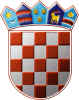 REPUBLIKA HRVATSKA VARAŽDINSKA ŽUPANIJA OPĆINA VIDOVECJedinstveni upravni odjel								FotografijaSLUŽBENA ISKAZNICAKOMUNALNOG REDARAIme:______________________				Broj iskaznicePrezime:___________________				       000OVLAŠTENJE„Vlasnik ove iskaznice ovlašten je u okviru svoje nadležnosti utvrđene zakonom i drugim propisima obavljati nadzor nad primjenom i izvršenjem propisa vezanih za provođenje komunalnog reda na području općine Vidovec. Fizičke i pravne osobe dužne su komunalnom redaru omogućiti nesmetano obavljanje nadzora, a osobito pristup do prostorija, objekata, naprava i uređaja, dati osobne podatke i pružiti i druga potrebita obavještenja o predmetima uredovanja.“Datum izdavanja iskaznice:_________________________                                                                              		                      PROČELNICA                                                                                  		           Petra Rogina OVA ISKAZNICA VRIJEDI DO OPOZIVAPOPIS DJELOVA SLUŽBENE ODORE KOMUNALNOG REDARA OPĆINE VIDOVEC S NAZNAKOM ROKA UPORABERed. br.Naziv i vrstaKoličina, komad, pariUporabni roku mjesecimaZIMSKA SLUŽBENA ODORA01.Hlače zimske 21802.Majica dugih rukava s kragnom31803. Jakna zimska12404. Cipele zimske124LJETNA SLUŽBENA ODORA05.Hlače ljetne 21806.Majica kratkih rukava s kragnom52407.Jakna ljetna12408.Cipele ljetne112DOPUNSKI DIO09.Kišni ogrtač s kapuljačom13610.Remen za hlače118